                   Colegio Cristiano Emmanuel 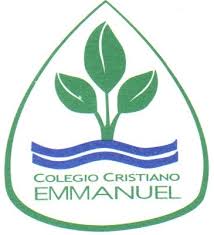 Músic	     Música                   Quinto año BásicoRUTA DE TRABAJO1.- Semana 12 – 16 Abril2.- Dudas o consultas a: Claudia Coñuecar correo: cconuecar@emmanuel.cl      Teléfono: +569789615023.- Esta semana conoceremos las Cualidades del Sonido: Timbre, que son los instrumentos musicales.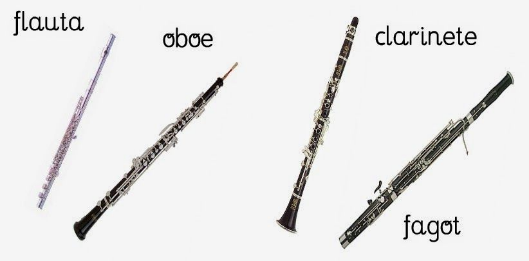 Instrumentos de Viento Madera 4.- Se colocará notas en el juego Kahoot: alrededor de 4-5 notas para luego sacar una nota al mes. Las notas se publicarán en la página del colegio.Aquellos estudiantes que no puedan entrar por conectividad u otros problemas deben avisar a la profesora para que ella pueda enviar una evaluación similar a desarrollar por los estudiantes.5.- Esta semana se entregará una actividad con puntos y es voluntaria, se deberá entregar a través de Buzón y tiene plazo hasta el Martes 20 de Abril. La actividad del mes de Abril se avisará con tiempo.